с. Кичменгский ГородокО принятии осуществления части полномочийВ соответствии с Федеральным законом от 06.10.2003 № 131-ФЗ «Об общих принципах организации местного самоуправления в Российской Федерации», Уставом района, решением Муниципального Собрания Кичменгско-Городецкого муниципального района от 19.12.2014 года № 103 «Об утверждении Положения о порядке заключения соглашений о передаче осуществления полномочий по решению вопросов местного значения» Муниципальное Собрание РЕШИЛО: 1. Принять органами местного самоуправления Кичменгско-Городецкого муниципального района от органов местного самоуправления муниципального образования Городецкое, осуществление части полномочий по организации благоустройства территории муниципального образования Городецкое. 2. Администрации района заключить соответствующее соглашение с администрацией муниципального образования Городецкое.3. Признать утратившим силу решение Муниципального Собрания Кичменгско-Городецкого муниципального района от 01.03.2018 года № 49 «О принятии осуществления полномочий».4. Настоящее решение вступает в силу после его официального опубликования в районной газете «Заря Севера» и действует до 31.12.2019 года. 5. Настоящее решение подлежит размещению на официальном сайте района в информационно-телекоммуникационной сети «Интернет».Глава района                                                                                    Л.Н. Дьякова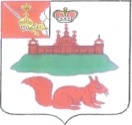 МУНИЦИПАЛЬНОЕ СОБРАНИЕКИЧМЕНГСКО-ГОРОДЕЦКОГО МУНИЦИПАЛЬНОГО РАЙОНАВОЛОГОДСКОЙ ОБЛАСТИМУНИЦИПАЛЬНОЕ СОБРАНИЕКИЧМЕНГСКО-ГОРОДЕЦКОГО МУНИЦИПАЛЬНОГО РАЙОНАВОЛОГОДСКОЙ ОБЛАСТИМУНИЦИПАЛЬНОЕ СОБРАНИЕКИЧМЕНГСКО-ГОРОДЕЦКОГО МУНИЦИПАЛЬНОГО РАЙОНАВОЛОГОДСКОЙ ОБЛАСТИРЕШЕНИЕРЕШЕНИЕРЕШЕНИЕот30.11.2018№102